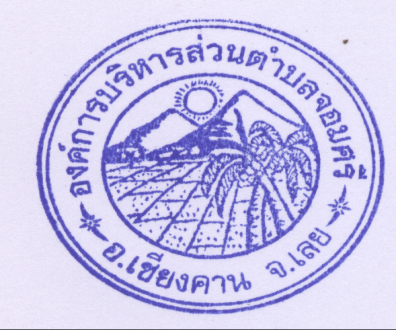 รายงานผลการดำเนินงานตามนโยบายของนายกองค์การบริหารส่วนตำบลจอมศรีประจำปีงบประมาณ 2562(1 ตุลาคม 2561 - 30 กันยายน 2562)องค์การบริหารส่วนตำบลจอมศรี   อำเภอเชียงคาน    จังหวัดเลย-1-ตามบทบัญญัติในมาตรา  58/5  วรรคห้า แห่งพระราชบัญญัติสภาตำบลและองค์การบริหารส่วนตำบล พ.ศ . 2537  แก้ไขเพิ่มเติมจนถึงฉบับที่  5  พ.ศ. 2546  กำหนดให้นายกองค์การบริหาร         ส่วนตำบลจัดทำรายงานแสดงผลการปฏิบัติงานตามนโยบายที่ได้แถลงไว้ต่อสภาองค์การบริหารส่วนตำบลเป็นประจำทุกปี และวรรคหก  กำหนดให้คำแถลงนโยบายและรายงานแสดงผลการปฏิบัติงานตามนโยบายให้ประกาศไว้โดยเปิดเผย  ณ ที่ทำการองค์การบริหารส่วนตำบลด้วยตามที่องค์การบริหารส่วนตำบลจอมศรี  ได้ประกาศใช้ข้อบัญญัติงบประมาณรายจ่ายประจำปีงบประมาณ  2562  และได้เริ่มดำเนินการมาตั้งแต่เดือนตุลาคม  2561  เป็นต้นมาจนถึงเดือน  กันยายน 2562  นายกองค์การบริหารส่วนตำบลจอมศรี ได้บริหารงานองค์การบริหารส่วนตำบลจอมศรี  ตามนโยบายที่แถลงต่อองค์การบริหารส่วนตำบลจอมศรี  เมื่อวันที่  3  ธันวาคม  2556 ที่ผ่านมานั้น  จึงขอรายงานผลการปฏิบัติงานตามนโยบายการบริหารงานองค์การบริหารส่วนตำบลจอมศรี  ประจำปีงบประมาณ  2562          (1 ตุลาคม 2561- 30  กันยายน 2562) ดังนี้1.1 สร้างและบำรุงรักษาถนนทุกสายทั้งเส้นหลักและทางเชื่อมระหว่างหมู่บ้าน1.2 สร้างและบำรุงรักษาแหล่งน้ำและระบบชลประทาน1.3 ให้การสนับสนุนด้านเทคนิค วิชาการเครื่องมือ เครื่องจักรกล บุคลากรในการพัฒนาและแก้ไขปัญหาโครงสร้างพื้นฐาน ให้กับหมู่บ้านในพื้นที่ตำบลจอมศรี1.4 ขยายเขตระบบจำหน่ายไฟฟ้า ตามสภาพพื้นที่ให้ครอบคลุมและทั่วถึง เพื่อรองรับการขยายตัวของหมู่บ้านในอนาคต1.5 ติดตั้งโคมไฟสาธารณะริมถนน  ในเขตพื้นที่ตำบลจอมศรีให้ครอบคลุมและทั่วถึงโครงการ/กิจกรรมที่ดำเนินการ-2--3--4-2.1 สนับสนุนส่งเสริมการลงทุนและพาณิชยกรรม โดยสร้างระบบเศรษฐกิจที่ดี มั่นคงเสริมสร้างการค้า จัดให้มีศูนย์กลางจำหน่ายสินค้าผลิตภัณฑ์พื้นบ้าน การลงทุนอุตสาหกรรมในครัวเรือนหรืออุตสาหกรรมขนาดย่อม2.2 ส่งเสริมระบบเศรษฐกิจชุมชน และการสร้างความเข้มแข็งของชุมชนแบบพอเพียงและชุมชนแบบพึ่งตนเอง2.3 ส่งเสริมอาชีพ เพิ่มรายได้ให้กับประชาชนโดยยึดหลักปรัชญาเศรษฐกิจพอเพียงตามแนวพระราชดำริของพระบาทสมเด็จพระเจ้าอยู่หัว2.4 ส่งเสริมให้ประชาชนได้นำภูมิปัญญาของท้องถิ่นมาใช้ให้เกิดประโยชน์ เพื่อเพิ่มรายได้ให้แก่ราษฎรในท้องถิ่น2.5 จัดตั้งกลุ่มสหกรณ์ จัดหางบประมาณมาส่งเสริมอาชีพ เพื่อส่งเสริมให้ประชาชนมีรายได้เพิ่มขึ้นเป็นการแก้ไขปัญหาเบื้องต้นในการที่ขาดเงินทุนให้แก่ราษฎรในตำบลจอมศรีโครงการ/กิจกรรมที่ดำเนินการ3.1 ส่งเสริมการสร้างชุมชนน่าอยู่  และการสร้างความเข้มแข็งและความสามัคคีของชุมชน โดยเน้นการมีส่วนร่วมของทุกภาคส่วนในชุมชน3.2 สนับสนุนการจัดสวัสดิการ และการฝึกอบรมจัดตั้ง ตลอดทั้งการฝึกอบรมทบทวนให้แก่      อปพร., อส.ตร. และ ชรบ.3.3 ส่งเสริมการดำเนินงานของศูนย์พัฒนาครอบครัว สนับสนุนให้ทุกภาคส่วนของสังคมมีส่วนร่วมในกิจกรรมที่เป็นการเสริมสร้างความเข้มแข็งและความอบอุ่นให้แก่ครอบครัว3.4 สนับสนุนกิจกรรมสร้างระบบความปลอดภัยในชีวิตและทรัพย์สินของประชาชนในตำบล ตลอดทั้งการป้องปรามปัญหายาเสพติด โดยการจัดตั้งหน่วยงานสายตรวจตำบล3.5 ประสานงานกับหน่วยงานที่เกี่ยวข้อง ในการจัดอบรมให้ความรู้เกี่ยวกับการป้องกันและบรรเทาสาธารณภัย ตลอดจนจัดหาอุปกรณ์ในการป้องกันและบรรเทาสาธารณภัยให้แก่ประชาชน เพื่อให้ประชาชนได้มีส่วนร่วมในการบรรเทาสาธารณภัยที่เกิดขึ้น                                              -5-3.6 ให้การสงเคราะห์ผู้สูงอายุ คนพิการ ผู้ป่วยเอดส์ ผู้ด้อยโอกาสทางสังคม และเด็กนักเรียนที่ขาดแคลน3.7 ส่งเสริมและเพิ่มคุณค่าของผู้สูงอายุ โดยหากิจกรรมและอาชีพเสริม3.8 ปรับปรุงที่อยู่อาศัยสำหรับผู้สูงอายุ ผู้พิการ ซึ่งเป็นผู้มีรายได้น้อยและผู้ยากไร้3.9 สนับสนุนนโยบายรัฐบาล ในการป้องกันและปราบปรามและบำบัดยาเสพติดโครงการ/กิจกรรมที่ดำเนินการ-6-                                                               4.1 ส่งเสริม ระบบสาธารณสุขมูลฐานให้มีความเข้มแข็ง โดยการสนับสนุนและส่งเสริมให้ประชาชนในตำบลจอมศรีมีความรู้เกี่ยวกับโรคภัยไข้เจ็บต่างๆ พร้อมทั้งป้องกันโรคระบาดและโรคติดต่อ โดยให้มีการตรวจสุขภาพประจำปี รวมทั้งสามารถปฐมพยาบาลเบื้องต้นได้4.2  สนับสนุนกิจกรรมอาสาสมัครสาธารณสุขตำบล ในการให้ความช่วยเหลือประชาชนได้อย่างมีประสิทธิภาพ4.3  ส่งเสริมให้ประชาชนในตำบลจอมศรี มีสุขภาพร่างกายแข็งแรง ส่งเสริมให้มีการเล่นกีฬาและการออกกำลังกาย4.4  สนับสนุนพัฒนาคุณภาพชีวิตชาวตำบลจอมศรีตามยุทธศาสตร์อยู่ดีมีสุข4.5  ส่งเสริมและปรับปรุงระบบสิ่งแวดล้อม ตลอดจนการบำบัดและฟื้นฟูทรัพยากรธรรมชาติและสิ่งแวดล้อมให้มีความสมบูรณ์4.6  ปรับปรุงภูมิทัศน์ที่สำคัญและบำรุงรักษาสถานที่พักผ่อนหย่อนใจ สวนสาธารณะ4.7  การพัฒนาจัดสร้างที่กำจัดขยะมูลฝอยและสิ่งปฏิกูลในตำบลได้อย่างมีประสิทธิภาพและถูกสุขลักษณะ4.8  รณรงค์สร้างจิตสำนึก และการมีส่วนร่วมของประชาชนในตำบลในการอนุรักษ์ทรัพยากรธรรมชาติและสิ่งแวดล้อม เพื่อให้เกิดการใช้ประโยชน์อย่างคุ้มค่าสูงสุด โดยส่งเสริมให้มีการคัดแยกขยะมูลฝอยในครัวเรือน สนับสนุนกิจกรรม การอนุรักษ์อ่างเก็บน้ำและลำน้ำการตรวจคุณภาพน้ำ สนับสนุนกิจกรรมการอนุรักษ์ป่าชุมชน-7-5.1 ส่งเสริมและสนับสนุนการจัดการศึกษาทั้งในและนอกระบบอย่างต่อเนื่อง โดยจัดให้มีระบบ wi-fi หรือระบบอินเตอร์เน็ตแบบไร้สาย เพื่อรองรับการสืบค้นอินเตอร์เน็ต บริการให้แก่ชาวตำบลจอมศรีได้อย่างทั่วถึง5.2  สนับสนุนการศึกษาในท้องถิ่น เพื่อเพิ่มประสิทธิภาพการเรียนการสอนและการเรียนรู้ของเด็ก โดยสนับสนุนอุปกรณ์ทางการศึกษา และทุนการศึกษา5.3  ส่งเสริมให้มีเครือข่ายการเรียนรู้ในชุมชน เพื่อเป็นแหล่งค้นคว้าหาความรู้ โดยประสานความร่วมมือกับหน่วยงานทางการศึกษา เพื่อให้มีแหล่งเรียนรู้ตลอดชีวิต5.4  ส่งเสริมสนับสนุนเด็ก เยาวชน และประชาชนทั่วไปให้สนใจในการศึกษา การเล่นกีฬา และดนตรี โดยจัดให้มีการแข่งขันกีฬาในระดับต่างๆ5.5  สนับสนุนโครงการอบรมคุณธรรม จริยธรรม แก่เด็กและเยาวชน เพื่อให้ความรู้ความเข้าใจในหลักธรรมที่เหมาะสมในการดำรงชีวิต5.6  ส่งเสริมจารีตประเพณี วัฒนธรรมให้เป็นเอกลักษณ์ที่โดดเด่นของตำบลจอมศรี เช่น งานประเพณีไล่ผีหลวง งานประเพณีสงกรานต์ งานประเพณีทอดเทียนโฮม ฯลฯ5.7  จัดตั้งศูนย์ให้คำปรึกษาด้านกฎหมาย เพื่อเป็นแหล่งให้ความรู้ และเป็นที่ปรึกษาในด้านข้อกฏหมายและอรรถคดี-8-6.1  การพัฒนาและส่งเสริมการท่องเที่ยวเชิงอนุรักษ์อย่างสมดุลและยั่งยืน6.2  ฟื้นฟูเอกลักษณ์ของชุมชน เช่น ภาษาท้องถิ่น ประเพณีและวิถีชีวิตดั้งเดิมของชุมชน6.3  การพัฒนาอ่างเก็บน้ำซำเต่น อ่างเก็บน้ำโคกหนองหอย ให้เป็นศูนย์เรียนรู้และสถานที่ท่องเที่ยว-9-7.1  ส่งเสริมสนับสนุนการปกครองระบอบประชาธิปไตยอันมีพระมหากษัตริย์ทรงเป็นประมุข  โดยมุ่งเน้นให้ประชาชนมีส่วนร่วมในทุกๆด้าน ได้แก่ การสนับสนุนประชาคมองค์กรประชาชน โดยการ “ร่วมคิด ร่วมทำ ร่วมปฏิบัติ และร่วมรับผลประโยชน์ เพื่อประชาชนชาวตำบลจอมศรี”7.2  ให้ความร่วมมือช่วยเหลือองค์กรปกครองส่วนท้องถิ่น และหน่วยงานอื่นๆทุกแห่งในกรณีที่เหตุจำเป็นเร่งด่วนอันจะก่อให้เกิดความเสียหายร้ายแรงต่อราษฎรในเขตองค์การบริหารส่วนตำบลจอมศรี7.3  จัดตั้งศูนย์ให้คำปรึกษาทางกฎหมายแก่ประชาชนในตำบล เพื่อให้ประชาชนมีที่ปรึกษาและให้คำแนะนำทางด้านกฏหมาย7.4  เพิ่มประสิทธิภาพของการประชาสัมพันธ์แบบบูรณาการ เพื่อเป็นการสร้างภาพพจน์สถาบันองค์การบริหารส่วนตำบลจอมศรี ให้ประชาชนยอมรับและให้ความเชื่อถือ7.5  ปรับเปลี่ยนกระบวนการ หรือวิธีการทำงาน โดยนำการบริหารงานแนวใหม่มาใช้ มีการจัดการระบบการบริหาร  และการลดขั้นตอนในการปฏิบัติงาน เพื่อตอบสนองความต้องการของประชาชนด้วยความรวดเร็ว และมีประสิทธิภาพ7.6  สร้างระบบงานบริหารงานบุคคล โดยยึดหลักการจ่ายค่าตอบแทนตามผลงานโดยดำเนินการประเมินประสิทธิภาพและประสิทธิผลของการปฏิบัติงาน 7.7  เน้นการบริหารราชการแบบเปิดโดยเปิดโอกาส ให้ประชาชนเข้ามามีส่วนร่วมในการบริหารท้องถิ่นมากขึ้น  โดยเปิดโอกาสให้ประชาชนเสนอแนะและแสดงความคิดเห็นร่วมปฏิบัติงานและตรวจสอบติดตามประเมินผลการปฏิบัติงาน7.8  สร้างแรงจูงใจและเพิ่มขวัญ และกำลังใจให้ข้าราชการและผู้ปฏิบัติงานขององค์การบริหารส่วนตำบลจอมศรี ที่ปฏิบัติงานด้วยความทุ่มเท เสียสละ ผลการปฏิบัติงานดีเด่นและเป็นที่ยอมรับ7.9  สนับสนุนเพิ่มศักยภาพของพนักงาน  สมาชิกสภาฯ และผู้บริหาร ให้ได้รับการฝึกอบรมได้เพิ่มพูนความรู้ทักษะ และมีประสบการณ์ในการทำงานมากยิ่งขึ้น7.10 บริหารการคลังอย่างมีประสิทธิภาพ โดยเฉพาะการรักษาวินัยทางการคลัง7.11 พัฒนารายได้ขององค์การบริหารส่วนตำบลเพื่อพัฒนาท้องถิ่นให้เจริญก้าวหน้าโดยการปรับปรุงระบบการจัดการเก็บภาษีขององค์การบริหารส่วนตำบลให้สะดวก รวดเร็ว และเป็นธรรม7.12 ซ่อมแซมต่อเติม ปรับปรุง อาคารที่ทำการองค์การบริหารส่วนตำบลจอมศรีหลังเดิม รวมทั้งปรับปรุงสภาพภูมิทัศน์ในเขตองค์การบริหารส่วนตำบลจอมศรี  ตลอดจนการศึกษาความเป็นไปได้ในการก่อสร้างอาคารที่ทำการองค์การบริหารส่วนตำบลจอมศรี หลังใหม่7.13 ปรับปรุงห้องประชุมองค์การบริหารส่วนตำบลจอมศรีให้มีมาตรฐาน พร้อมที่จะจัดประชุมในระดับต่างๆ7.14 จัดซื้อวัสดุอุปกรณ์ ครุภัณฑ์ที่จำเป็นต่อการปฏิบัติงานของพนักงานและเจ้าหน้าที่ให้พร้อมปฏิบัติหน้าที่บริการประชาชนตำบลจอมศรี-10-ลำดับที่โครงการ/กิจกรรมงบประมาณที่ตั้งไว้(บาท)งบประมาณที่ใช้ไป(บาท)หมายเหตุ1.โครงการก่อสร้างถนนคอนกรีตเสริมเหล็ก สายดอนหอ บ้านนาสี หมู่ที่ 1256,000234,650เบิกจ่ายแล้ว                2.โครงการก่อสร้างถนนคอนกรีตเสริมเหล็ก สายดอนหอ บ้านหินตั้ง หมู่ที่ 3 167,000152,950เบิกจ่ายแล้ว                3.โครงการก่อสร้างถนนคอนกรีตเสริมเหล็ก สาย   วังกอไผ่ บ้านหินตั้ง หมู่ที่ 3317,000286,900เบิกจ่ายแล้ว                ลำดับที่โครงการ/กิจกรรมงบประมาณที่ตั้งไว้(บาท)งบประมาณที่ใช้ไป(บาท)หมายเหตุ4.โครงการก่อสร้างถนนคอนกรีตเสริมเหล็ก สาย    วังหลุม  บ้านจอมศรี หมู่ที่ 2241,000221,350เบิกจ่ายแล้ว5.โครงการก่อสร้างถนนคอนกรีตเสริมเหล็ก สายแสนสำราญ-หาดทรายขาว บ้านแสนสำราญ  หมู่ที่ 4256,000230,850เบิกจ่ายแล้ว6.โครงการปรับผิวทางแอสฟัลท์ติกคอนกรีต สายบ้านนายสงกา-บ้านนายสม  บ้านนาสี หมู่ 7392,000380,000เบิกจ่ายแล้ว7.โครงการปรับผิวทางแอสฟัลท์ติกคอนกรีต สายบ้านลุงวิวถึงบ้านนางลำดวน  บ้านจอมศรี หมู่ 2308,000299,000เบิกจ่ายแล้ว8.โครงการปรับผิวทางแอสฟัลท์ติกคอนกรีต  สายวัดราษฎรบำรุงธรรม  บ้านศรีพัฒนา หมู่ 5308,000299,000เบิกจ่ายแล้ว9.โครงการปรับผิวทางแอสฟัลท์ติกคอนกรีต  ถนนสายบ้านนายหมักและสายห้วยทราย         บ้านนาสี หมู่ 7321,000302,000ใช้เงินทุนสำรองเงินสะสม(ส่วนเกินร้อยละยี่สิบห้า)10.โครงการซ่อมสร้างถนนแอสฟัลท์ติกคอนกรีต  (โดยวิธี pavement in place recycling) ถนนสายบ้านแสนสำราญ-นาป่าหนาด (ลย-ถ1-0055) บ้านแสนสำราญ หมู่ 43,230,0002,150,000ใช้เงินทุนสำรองเงินสะสม(ส่วนที่อยู่ในร้อยละ   ยี่สิบห้า)11.โครงการปรับปรุงซ่อมแซมถนนภายในหมู่บ้านเสริมผิวพาราแอสฟัลท์ติกคอนกรีต บ้านแสนสำราญ หมู่ 4 1,964,0001,280,000เงินอุดหนุนเฉพาะกิจ12.โครงการปรับปรุงถนนภายในหมู่บ้านเสริมผิวพาราแอสฟัลท์ติกคอนกรีต บ้านแสนสำราญ      หมู่ 4683,000459,000เงินอุดหนุนเฉพาะกิจ13.โครงการจัดการน้ำตามปรัชญาเศรษฐกิจพอเพียง(ธ.น้ำใต้ดินระบบปิด)58,00058,000สำรองจ่ายงบกลางลำดับที่โครงการ/กิจกรรมงบประมาณที่ตั้งไว้(บาท)งบประมาณที่ใช้ไป(บาท)หมายเหตุ14.โครงการซ่อมแซมถนนเพื่อการเกษตร สายกกโพธิ์ บ้านหินตั้ง หมู่ 630,80030,700สำรองจ่ายงบกลาง15.โครงการจ้างเหมาบริการขุดจัดทำธนาคารน้ำใต้ดิน สายหน้าปั๊มน้ำมันบ้านยายบอย หมู่ 143,00043,00016.โครงการจ้างเหมาบริการขุดจัดทำธนาคารน้ำใต้ดิน รอบศูนย์พัฒนาเด็กเล็กบ้านนาสี4,5004,50017.ปรับปรุงซ่อมแซม ถนนสายต่างๆภายในตำบลโดยการนำยางมะตอยและคอนกรีตมากลบหลุม-27,500จ่ายจากค่าวัสดุก่อสร้าง18.สำรวจผังตำบลเพื่อจัดทำระบบธนาคารน้ำใต้ดินแบบเปิด50,00019.ปรับปรุงซ่อมแซมไฟฟ้าสาธารณะ90,00090,00020.ปรับปรุงระบบประปาหมู่บ้าน ม.1,2,4,8--21.จัดซื้อหิน3/4เพื่อทำธนาคารน้ำใต้ดิน-27,000จ่ายจากค่าวัสดุก่อสร้างรวม8,669,3006,626,400ลำดับที่โครงการ/กิจกรรมงบประมาณที่ตั้งไว้(บาท)งบประมาณที่ใช้ไป(บาท)1.เงินทุนหมุนเวียน(โครงการเศรษฐกิจชุมชน)700,000700,000 (ปล่อยกู้)รวมรวม700,000700,000ลำดับที่โครงการ/กิจกรรมงบประมาณที่ตั้งไว้(บาท)งบประมาณที่ใช้ไป(บาท)1.โครงการพัฒนาศักยภาพผู้สูงอายุ40,00027,5002.โครงการฝึกอบรมการป้องกันและบรรเทาสาธารณภัย(การดับเพลิงเบื้องต้น)20,00019,9103.โครงการแข่งขันกีฬาต้านยาเสพติดตำบลจอมศรี60,00022,9504.จัดซื้อไฟไวเรน(งานป้องกัน)15,00015,0005.จัดซื้อวิทยุสื่อสารเคลื่อนที่(งานป้องกัน)25,00023,5006.อุดหนุนโครงการป้องกันและแก้ไขปัญหายาเสพติดอำเภอเชียงคาน10,00010,0007.จัดซื้อเครื่องแท่นตัดไฟเบอร์(งานป้องกัน)3,9503,9508.จัดซื้อตู้เชื่อมไฟฟ้า(งานป้องกัน)3,2503,2509.จัดซื้อสว่านไฟฟ้า (งานป้องกัน)1,5501,55010.วัสดุเครื่องแต่งกาย(ชุดดับเพลิง)20,00013,00011.วัสดุเครื่องดับเพลิง25,00024,00012.จ่ายเบี้ยยังชีพผู้สูงอายุ6,426,0006,323,30013.จ่ายเบี้ยยังชีพคนพิการ2,112,0002,019,20014.จ่ายเบี้ยยังชีพผู้ป่วยเอดส์71,50071,500รวม8,833,2508,578,610ลำดับที่โครงการ/กิจกรรมงบประมาณที่ตั้งไว้(บาท)งบประมาณที่ใช้ไป(บาท)1.โครงการระบบการแพทย์ฉุกเฉิน500,000476,895.802.สมทบระบบหลักประกันสุขภาพในระดับท้องถิ่นหรือพื้นที่70,00070,0003.จัดซื้อวัสดุวิทยาศาสตร์หรือการแพทย์(วัคซีนป้องกันและควบคุมโรคพิษสุนัขบ้า เป็นต้น)70,00067,7574.โครงการส่งเสริมการปลูกต้นไม้และหญ้าแฝก20,0005,4705.ค่าบริการทิ้งขยะ(เทศบาลเชียงคาน)155,000114,9006.โครงการชุมชนปลอดขยะ202,690202,6907.จัดซื้อเครื่องแต่งกาย รองเท้าบู๊ท ถุงมือ เสื้อ ฯลฯ10,0005,9108.โครงการส่งเสริมการจัดทำถังขยะเปียกครัวเรือน55,00054,9809.โครงการป้องกันและควบคุมโรคไข้เลือดออก5,0002,16010.โครงการเงินอุดหนุนสำหรับการดำเนินงานตามแนวทางโครงการพระราชดำริด้านสาธารณสุข ม.120,00020,00011.โครงการเงินอุดหนุนสำหรับการดำเนินงานตามแนวทางโครงการพระราชดำริด้านสาธารณสุข ม.220,00020,00012.โครงการเงินอุดหนุนสำหรับการดำเนินงานตามแนวทางโครงการพระราชดำริด้านสาธารณสุข ม.320,00020,000ลำดับที่โครงการ/กิจกรรมงบประมาณที่ตั้งไว้(บาท)งบประมาณที่ใช้ไป(บาท)13.โครงการเงินอุดหนุนสำหรับการดำเนินงานตามแนวทางโครงการพระราชดำริด้านสาธารณสุข ม.420,00020,00014.โครงการเงินอุดหนุนสำหรับการดำเนินงานตามแนวทางโครงการพระราชดำริด้านสาธารณสุข ม.520,00020,00015.โครงการเงินอุดหนุนสำหรับการดำเนินงานตามแนวทางโครงการพระราชดำริด้านสาธารณสุข ม.620,00020,00016.โครงการเงินอุดหนุนสำหรับการดำเนินงานตามแนวทางโครงการพระราชดำริด้านสาธารณสุข ม.720,00020,00017.โครงการเงินอุดหนุนสำหรับการดำเนินงานตามแนวทางโครงการพระราชดำริด้านสาธารณสุข ม.820,00020,00018.จัดซื้อเครื่องอัดก้อนพลาสติก 8,0008,00019.โครงการฝึกการป้องกันและบรรเทาสาธารณภัย(การดับเพลิงเบื้องต้น)20,00019,91020.โครงการจัดตั้งกองทุนขยะเพื่อการสงเคราะห์ อบต.จอมศรี--รวม1,275,6901,188,672.8ลำดับที่โครงการ/กิจกรรมงบประมาณที่ตั้งไว้(บาท)งบประมาณที่ใช้ไป(บาท)1.โครงการจ้างนักเรียน/นักศึกษาปฏิบัติงานช่วงปิดภาคเรียน25,00024,0002.โครงการอบรมคุณธรรมจริยธรรม15,00012,2604.กิจกรรมวันเด็กแห่งชาติ30,00029,1425.สนับสนุนค่าใช้จ่ายการบริหารสถานศึกษา(ค่าอาหารศูนย์พัฒนาเด็กเล็ก 2 ศูนย์)343,920343,9206.ค่าอาหารเสริม(นม)ศูนย์พัฒนาเด็กเล็ก 2 ศูนย์และโรงเรียน592,834.20592,834.207.วัสดุการศึกษาศูนย์พัฒนาเด็กเล็ก 2 ศูนย์110,500105,4008.อุดหนุนอาหารกลางวันโรงเรียน 3 แห่ง1,008,000948,0009.จัดซื้อสระว่ายน้ำอเนกประสงค์200,000121,90010.โครงการเข้าร่วมงานกาชาดดอกฝ้ายบานมะขามหวานเมืองเลย20,0005,36011.โครงการส่งเสริมและอนุรักษ์ประเพณีเข้าพรรษา10,0009,96012.โครงการส่งเสริมและอนุรักษ์ประเพณีออกพรรษา50,00049,36013.อุดหนุนที่ทำการปกครองอำเภอเชียงคานในโครงการงานรัฐพิธี/งานราชพิธี10,00010,00014.โครงการธนาคารน้ำใต้ดินรอบศูนย์พัฒนาเด็กเล็กบ้านนาสี 32,50032,00015.โครงการก่อสร้างหลังคาเชื่อมต่ออาคารศูนย์พัฒนาเด็กเล็ก53,00053,00016.โครงการก่อสร้างเสาธงชาติศูนย์พัฒนาเด็กเล็ก20,00020,00017.โครงการปรับปรุงภูมิทัศน์ศูนย์พัฒนาเด็กเล็ก164,500164,000รวม2,685,254.22,521,136.2ลำดับที่โครงการ/กิจกรรมงบประมาณที่ตั้งไว้(บาท)งบประมาณที่ใช้ไป(บาท)1.ประชาสัมพันธ์สถานที่ท่องเที่ยวทางเว็บไซต์ อบต.จอมศรี--รวมรวม--ลำดับที่โครงการ/กิจกรรมงบประมาณที่ตั้งไว้(บาท)งบประมาณที่ใช้ไป(บาท)1.ประชุมพนักงานและลูกจ้างอย่างน้อยเดือนละ 1 ครั้ง(เพื่อติดตามและประเมินผลงาน)--2.ประชาสัมพันธ์เชิญชวนประชาชนเข้าร่วมรับฟังการประชุมสภาองค์การบริหารส่วนตำบลจอมศรี โดยผ่านกำนัน/ผู้ใหญ่บ้าน ทุกหมู่บ้าน--3.จัดทำสื่อประชาสัมพันธ์ผลการดำเนินงานของอบต.(จดหมายข่าว  รายงานผลการดำเนินงานประจำปี เป็นต้น)--4.แต่งตั้งประชาชนที่คัดเลือกจากประชาคมหมู่บ้านเข้าร่วมเป็นกรรมการในการจัดซื้อจัดจ้างโครงการต่างๆ --5.ประชาสัมพันธ์ข้อมูลข่าวสารการดำเนินงานต่างๆของอบต.จอมศรี ผ่านหอกระจายข่าวของหมู่บ้าน--6.ประชาสัมพันธ์ข้อมูลข่าวสารการดำเนินงานต่างๆของอบต.จอมศรี ผ่านเว็บไซต์ อบต.จอมศรี (www.jomsi.go.th)7,0007,000/ปี7.โครงการจัดกิจกรรมวันท้องถิ่นไทย10,0005,3008.โครงการอบต.เคลื่อนที่ให้บริการประชาชน30,000 12,9609.โครงการประชุมประชาคมตำบลเพื่อจัดทำแผนพัฒนาท้องถิ่น (พ.ศ.2561-2565)10,0005,17310.โครงการสนับสนุนงบประมาณดำเนินงานศูนย์ปฏิบัติการร่วมในการช่วยเหลือประชาชนของอปท.ระดับอำเภอ 12,00012,00011.จัดซื้อเครื่องปรับอากาศ(กองช่าง)24,00024,00012.จัดซื้อเครื่องพิมพ์แบบฉีดหมึกพร้อมติดตั้งถังหมึกพิมพ์(กองช่าง) จำนวน 1 เครื่อง4,3003,99013.จัดซื้อเครื่องคอมพิวเตอร์โน๊ตบุ๊ก(ศูนย์พัฒนาเด็กเล็ก) จำนวน 1 เครื่อง21,00020,50014.จัดซื้อเครื่องปรับอากาศ(ศูนย์พัฒนาเด็กเล็ก) จำนวน 4 เครื่อง112,000112,00015.จัดซื้อตู้เก็บเอกสารแบบบานเลื่อนกระจก(ศูนย์พัฒนาเด็กเล็ก)10,0009,60016.จัดซื้อตู้ล๊อกเกอร์แบบ 18 ช่อง (ศูนย์พัฒนาเด็กเล็ก)32,00031,20017.สมทบกองทุนเงินทดแทน(พนักงานจ้าง)6,0005,10018.ค่าใช้จ่ายในการเดินทางไปราชการ คณะผู้บริหาร สมาชิกสภาฯ พนักงาน ลูกจ้าง อปพร. อบต.จอมศรี477,610393,891.519.จัดทำคู่มือในการพิจารณาอนุญาตของทางราชการสำหรับประชาชน(ตามพรบ.อำนวยความสะดวก)--รวม755,910642,714.5